МЕТОДИЧЕСКИЕ УКАЗАНИЯ ПО РАБОТЕ С ПРОЕКТОМ«В стране рыцарей и драконов (часть 2). Изучаем букву Р»Часть 1 http://mimio-edu.ru/projects/v-strane-rycarey-i-drakonov-chast-1-izuchaem-zvuki-r-rАвторы проекта: Воробьева Любовь Владимировна, учитель-логопед ГБДОУ детский сад №78 Красносельского района Санкт-Петербурга «ЖЕМЧУЖИНКА», Орлова Светлана Ивановна, воспитатель ГБДОУ детский сад № 78 Красносельского района Санкт-Петербурга «ЖЕМЧУЖИНКА».Возрастная группа: старший дошкольный возраст (5-7 лет). Цель проекта: Знакомство с буквой Р.Задачи:Образовательные:Формировать зрительный и графический образ буквы Р.Профилактика оптической дисграфии.Закреплять правильное произношение звуков [Р] и [Рь].Закреплять навык простого звукобуквенного анализа и печатания.Развивать сложные формы фонематического анализа и синтеза.Упражнять в слоговом анализе, тренировать навык выделения ударных гласных звуков в слове и соотнесения их с буквами.Совершенствовать навыки связной речи; активизировать пассивный словарь, развивать грамматический строй речи.Тренировать навыки составления предложения по опорным картинкам.Тренировать навыки чтения.Развивающие:Развивать речевую активность детей.Развивать умение составлять целое из частей.Развивать зрительное восприятие, внимание, память, мышление, наблюдательность.Развивать мелкую моторику рук.Развивать умение ориентироваться на плоскостиВоспитательные:Развивать умение слушать взрослого и выполнять его инструкции.Формировать навык сотрудничества, поощрять интерес к совместным игровым действиям, воспитывать взаимоуважение и взаимопонимание.Реализуемые образовательные области: Речевое развитие.Социально-коммуникативное развитие.Познавательное развитие.	Проект создан с помощью программного обеспечения MimioStudio, носит обучающий и закрепляющий характер. Проект может использоваться на подгрупповых занятиях по обучению грамоте, развитию речи и как игровой материал в индивидуальной работе с ребенком.	Проект состоит из 15 страниц. 	Для удобства работы применяются значки-помощники, оснащенные гиперссылками:	 (левый верхний угол) - возврат к странице с содержанием,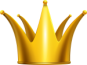 	 - (левый нижний угол) - возврат к предыдущей странице,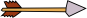 	 - (правый нижний угол) - переход к следующей странице,	Содержание также оснащено гиперссылками, что позволяет быстро перейти к необходимой странице. На всех страницах с играми (№ 3-15) для появления выдвижной области с описанием игровой ситуации и заданием необходимо потянуть в правом верхнем углу за единорога .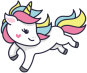 Содержание проекта:СТРАНИЦА №1. Титульный лист.По щелчку на текст в нижней правой части страницы открывается сайт центра повышения квалификации «Образовательные технологии» (www.edu.obrtech.ru).СТРАНИЦА №2. Содержание.Каждый пункт содержания – гиперссылка на соответствующую страницу проекта.СТРАНИЦА №3. Пишем букву Р.Сюжет игры: Рыцари Рон и Рик отправились к Профессору Карандашу, чтобы узнать, как пишется буква Р.Игровое действие: Детям предлагаетсянажать на Профессора Карандаша (использован эффект выдвижения из левого верхнего угла) и прослушать стихотворение о букве Р (зачитывает педагог) или прочитать самостоятельно (если ребёнок хорошо владеет навыками чтения);запомнить правильное написание буквы Р;написать на свитке (необходимо его выдвинуть снизу при помощи стилуса) большую и маленькую букву Р, используя инструмент "карандаш".СТРАНИЦА №4. Игра "На что похожа буква Р".Сюжет игры: Принцесса Рапунцель, узнав про то, что рыцари Рон и Рик изучают букву Р, решила им помочь и отправила воздушные шары с сюрпризами.Игровое действие: Детям предлагаетсянажать на шары (использован эффект затухания), прослушать стихотворения, на что похожа буква Р (зачитывает педагог) или прочитать самостоятельно (если ребёнок хорошо владеет навыками чтения);посмотреть на картинки и назвать, в какую сторону "смотрит" буква Р.СТРАНИЦА №5. Игра "Сложи букву Р из сердечек".Сюжет игры: Рыцари Рон и Рик обнаружили в корзине воздушного шара сердечки и решили сложить из них букву Р.Игровое действие: Детям предлагаетсядоставать сердечки из корзины стилусом (использован эффект клонирования) и выкладывать из них букву Р;при затруднении (или для проверки) нажать на воздушный шар, появится образец (использован эффект выдвижения сверху).СТРАНИЦА №6. Игра "Собери букву".Сюжет игры: Рыцарь Рон получил коробку с заданием от Профессора Карандаша.Игровое действие: Детям предлагаетсясобрать букву Р из частей (пазл);для проверки нажать на зелёную галочку – появится целая картинка (использован эффект выдвижения снизу);при затруднении нажать на восклицательный знак (появится образец, использован эффект выдвижения справа) и собрать пазл путем наложения на шаблон;назвать слова, изображенные на картинках, обращая внимание на правильное произношение звука [Р].СТРАНИЦА №7. Игра "Собери букву-2".Сюжет игры: Рыцарь Рик также получил коробку с заданием от Профессора Карандаша.Игровое действие: Детям предлагаетсясобрать букву Р из частей (пазл);для проверки нажать на зелёную галочку – появится целая картинка (использован эффект выдвижения снизу);при затруднении нажать на восклицательный знак (появится образец, использован эффект выдвижения справа) и собрать пазл путем наложения на шаблон;назвать слова, изображенные на картинках, обращая внимание на правильное произношение звука [Рь].СТРАНИЦА №8. Игра "Ковёр".Сюжет игры: Принцесса Рапунцель, приготовила рыцарям Рону и Рику подарок - ковёр с изображением буквы Р, но часть букв написала неправильно. Игровое действие: Детям предлагаетсяпомочь принцессе исправить ошибки: необходимо нажимать стилусом на буквы, которые написаны неправильно, они будут исчезать (использован эффект затухания);для проверки нажать на подарок – появится ковёр с правильными буквами Р (использован эффект выдвижения снизу).СТРАНИЦА №9. Игра "Ромашка".Сюжет игры: Принцесса Рапунцель гуляла по ромашковому полю и вспоминала своё любимое стихотворение.Игровое действие: Детям предлагаетсяпомочь Рапунцель вспомнить стихотворение, для этого нужно расшифровать слова;расставить буквы по порядку в клеточки под цветами, прочитать получившиеся слова;для проверки нажать на центр цветка – картинка увеличится или раздастся звук;нажать на божью коровку (появится текст стихотворения, использован эффект выдвижения сверху) и прослушать любимое стихотворение Рапунцель (зачитывает педагог) или прочитать самостоятельно (если ребёнок хорошо владеет навыками чтения).СТРАНИЦА №10. Игра "Любимые цветы принцессы".Сюжет игры: Принцесса Рапунцель каждое утро собирала в саду цветы и украшала ими дворец.Игровое действие: Детям предлагаетсянаписать карандашом первые буквы слов, изображенных на картинках;прочитать получившиеся слова и узнать названия любимых цветов принцессы;для проверки нажать на корзинки (появятся изображения цветов, использован эффект плавного усиления) и цветы справа от них (появится табличка со словом, использован эффект выдвижения справа).СТРАНИЦА №11. Игра "Ребусы коварного Дракона".Сюжет игры: Дракон построил вокруг замка высокий забор. Чтобы его разрушить и освободить принцессу Рапунцель, нужно разгадать ребусы.Игровое действие: Детям предлагаетсяразгадать ребусы и вписать ответы в пустые клеточки;для проверки нажать на таблички с ребусами (появится картинка с изображением правильного ответа, использован эффект затухания) и стрелочки под ними (появится табличка со словом, использован эффект выдвижения снизу);нажать на Дракона (появится картинка замка с принцессой Рапунцель и рыцарями, использован эффект выдвижения снизу).СТРАНИЦА №12. Игра "Превращения".Сюжет игры: Подруга Дракона Прю очень любила варить зелье и превращать животных и птиц в разные предметы.Игровое действие: Детям предлагаетсявписать недостающие буквы, заменив одну на другую по инструкции;прочитать получившиеся слова;для проверки нажать на знак вопроса (появится картинка-ответ, использован эффект затухания).СТРАНИЦА №13. Игра "Всё в порядке".Сюжет игры 1: Повар Роберт любит порядок на своей кухне.Игровое действие 1: Детям предлагаетсяпомочь повару Роберту подписать мешочки: вписать с помощью инструмента "карандаш" недостающие гласные буквы, прочитать получившиеся слова;достать содержимое горшочка и разложить по мешочкам в соответствии с надписью.Сюжет игры 2: Повару Роберту захотелось не просто подписать мешочки, но и украсить их.Игровое действие 2: Детям предлагается переместить с помощью стилуса схему слова с картины на соответствующий мешочек.СТРАНИЦА №14. Игра "Мечты Единорога".Сюжет игры: Единорог Искорка часто приходит к грушевому дереву, чтобы полакомиться грушами и помечтать. Он хочет стать артистом.Игровое действие: Детям предлагаетсясоставить слова из слогов, прочитать их и узнать, на каких музыкальных инструментах мечтает играть Единорог;для проверки нажать на облака (появятся картинки с изображением музыкальных инструментов, использован эффект затухания).СТРАНИЦА №15. Игра "Ораторский турнир".Сюжет игры: Чтобы попасть в замок и спасти принцессу, рыцарю необходимо сразиться с соперником. Победит тот, кто составит больше предложений.Игровое действие: Детям предлагается нажимать попарно на квадрат с сердечком и пустой квадрат (будут появляться картинки, использован эффект затухания), составлять предложения со словами, изображенными на картинках.